ندوة دينية عن فضل أيام عشر ذي الحجة بعنوان  "أقبلت تعدو فستعدو"من فضل الله تعالى على عباده أن جعل لهم مواسم للطاعات، يستكثرون فيها من العمل الصالح، ويتنافسون فيها فيما يقربهم إلى ربهم، والسعيد من اغتنم تلك المواسم، ومن هذه المواسم الفاضلة عشر ذي الحجة، لذلك أقام وحدة النشاط الطلابي يوم الأربعاء الموافق 3/12/1436هـ ,  وتحت رعاية وكيلة الكلية الأستاذة: سمية الزهراني , ندوة دينية بعنوان " أقبلت تعدو فستعدو " ألقتها الأستاذة : البندري المعدي , عن فضل عشر ذي الحجة وكيفية استقبالها واغتنامها و بيان فضل عشر ذي الحجة وفضل العمل فيها، والأعمال المستحبة فيها وذكر بعض الأعمال التي يستحب للمسلم أن يحرص عليها ويكثر منها ,وفي نهاية الندوة تم التأكيد على أنه ينبغي لكل مسلم ومسلمة أن يستغل هذه الأيام بطاعة الله وذكره وشكره والقيام بالواجبات والابتعاد عن المنهيات واستغلال هذه المواسم ليحوز على رضا الله تعالى تخلل ذلك توزيع بعض المنشورات التوعوية للطالبات سألين الله عز وجل أن يوفقنا لما يحبه ويرضاه .هذا وقد شكر عميد الكلية الدكتور خالد بن عبدالله الشافي الأستاذة البندري المعدي والقائمين والمشاركين في الندوة على هذه الجهود المتميزة ، وتأتي هذه الندوة ضمن سلسلة من البرامج والندوات والفعاليات التي تنظمها الكلية .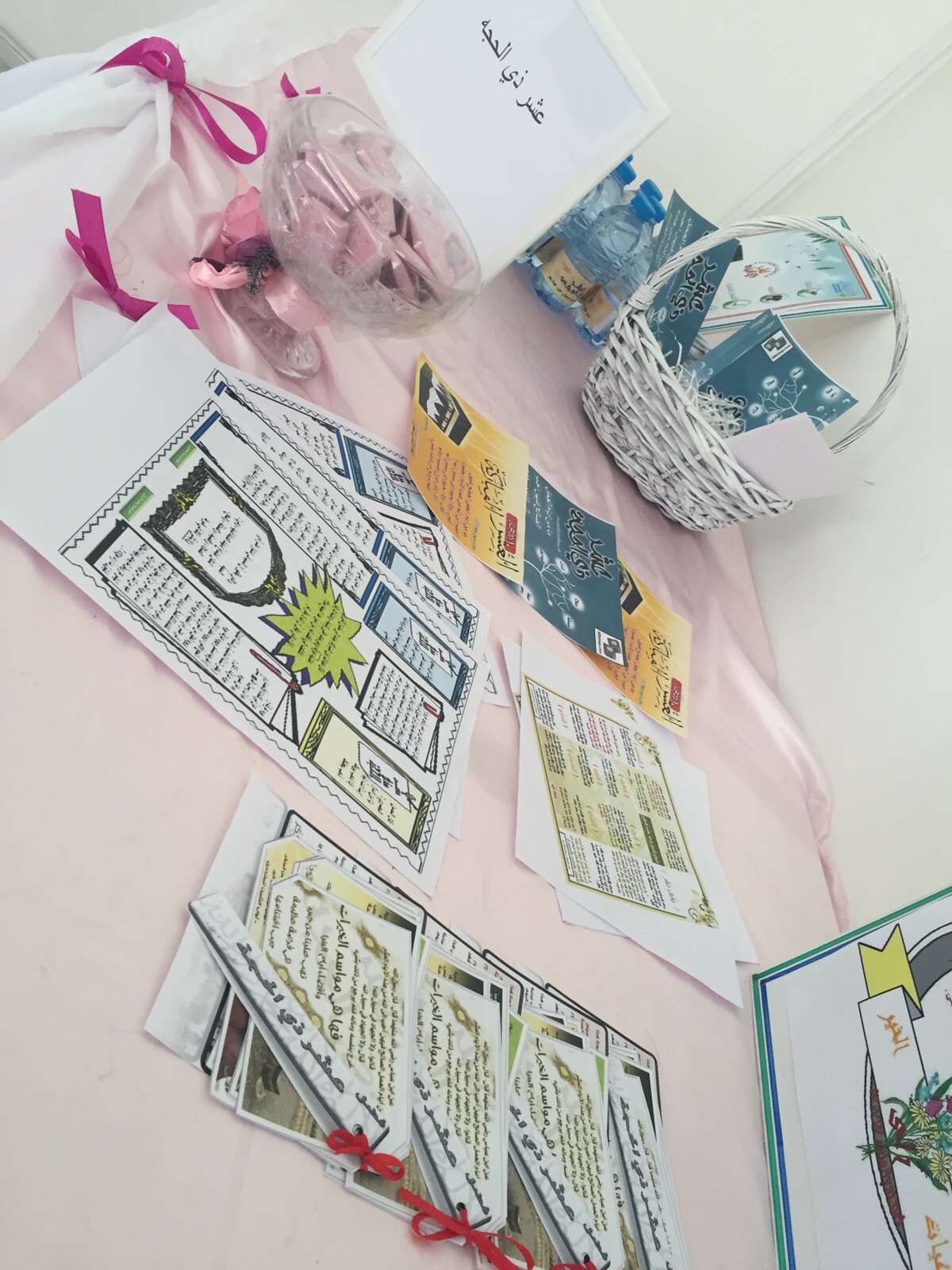 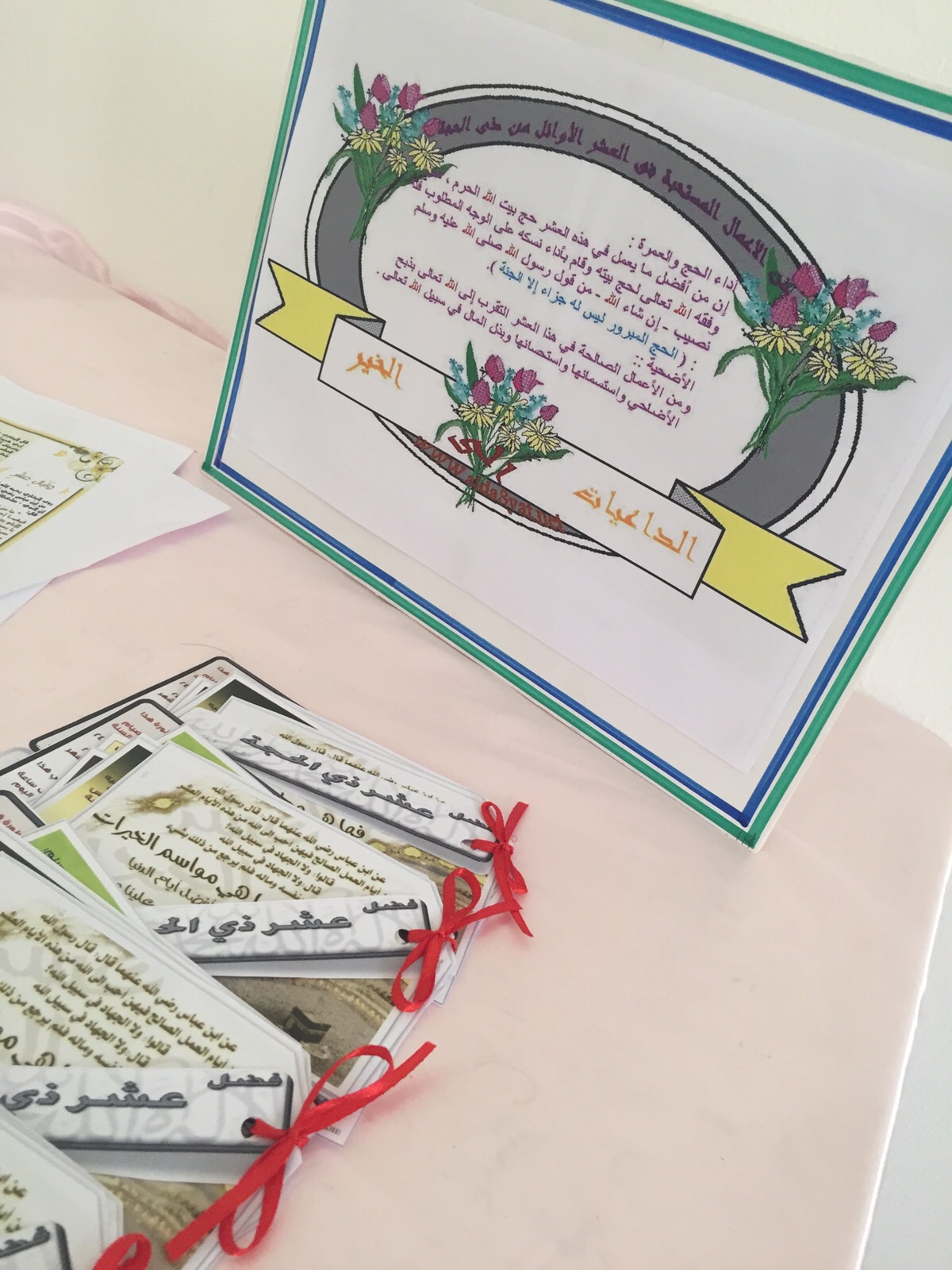 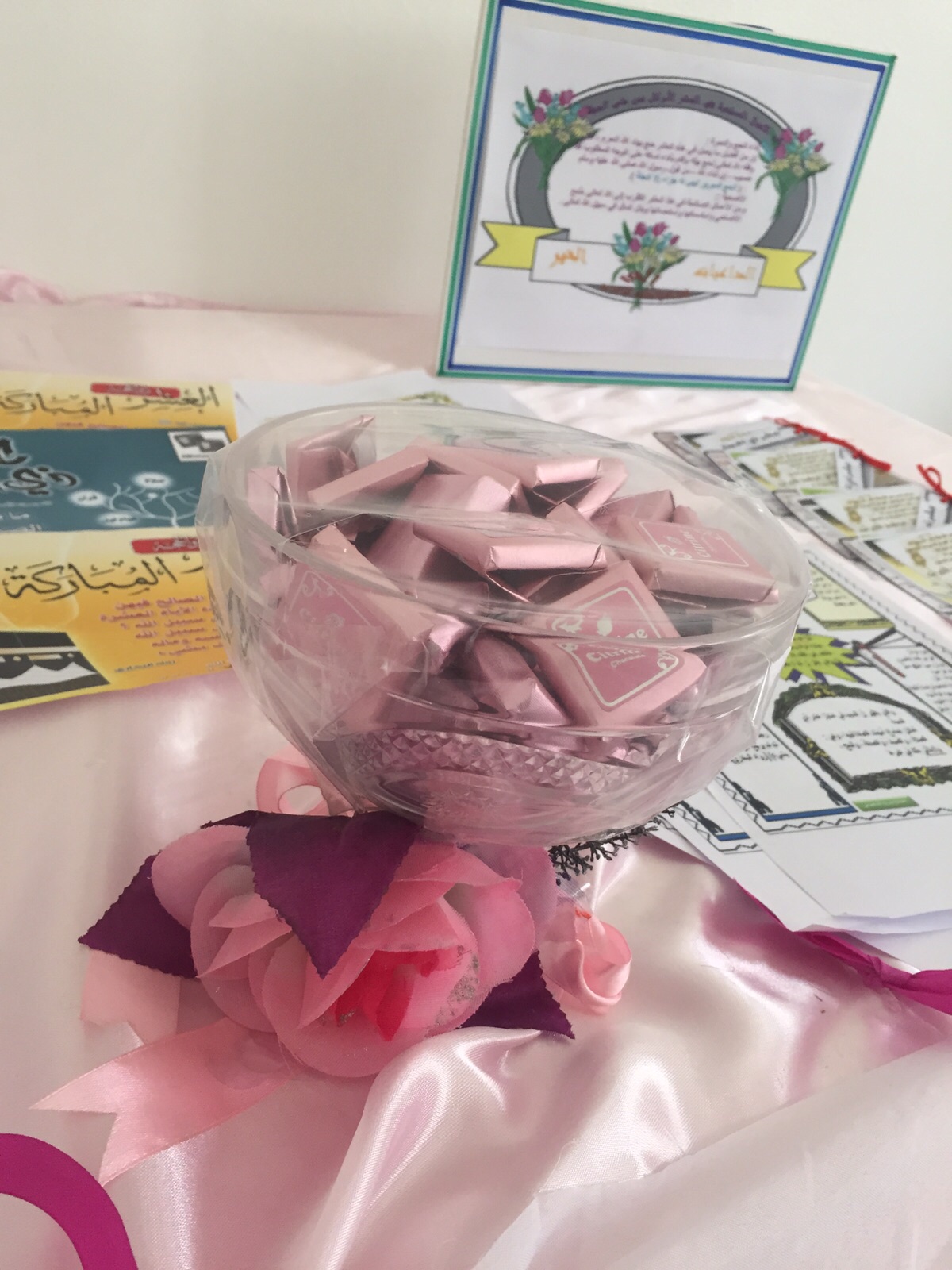 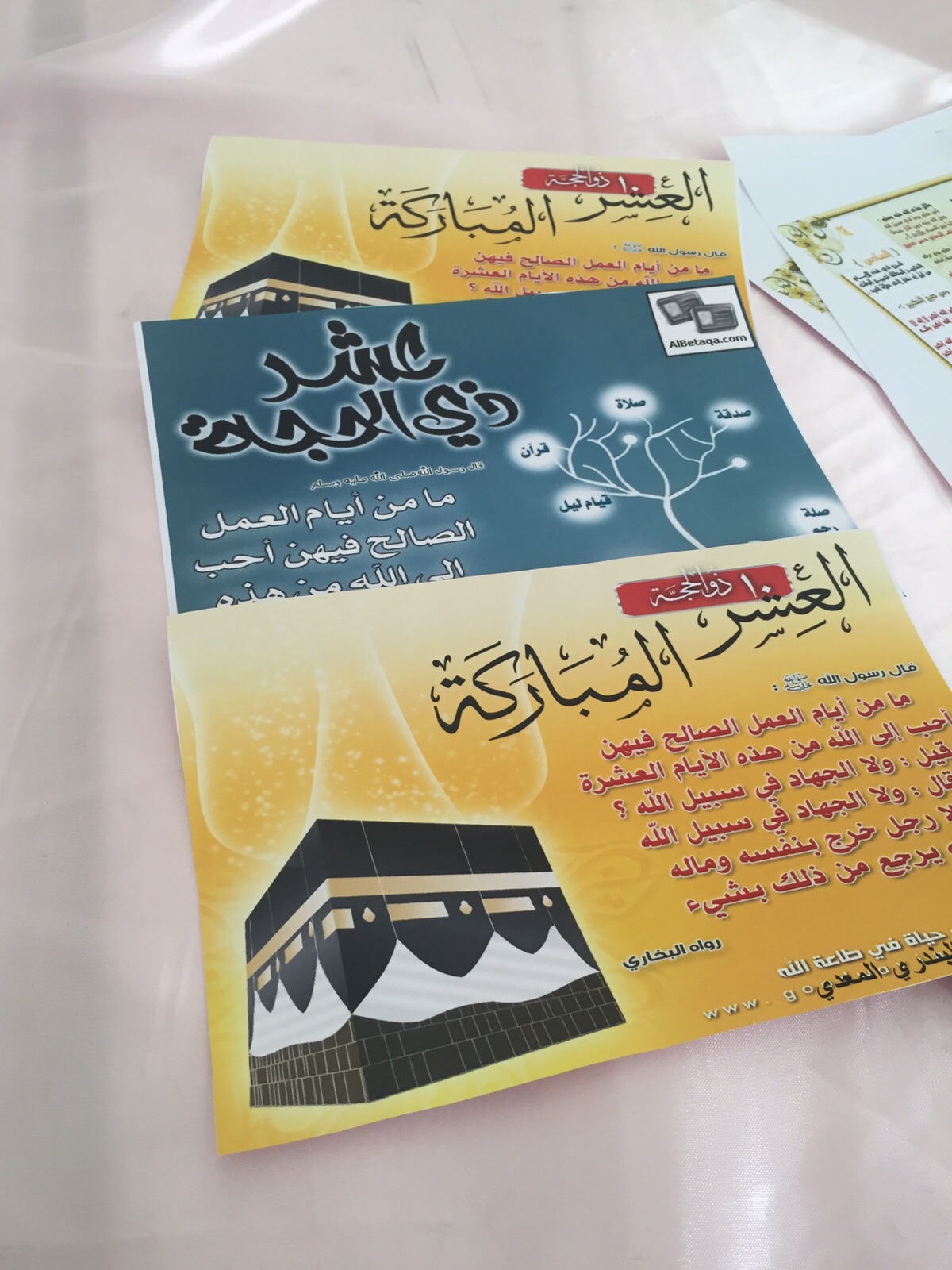 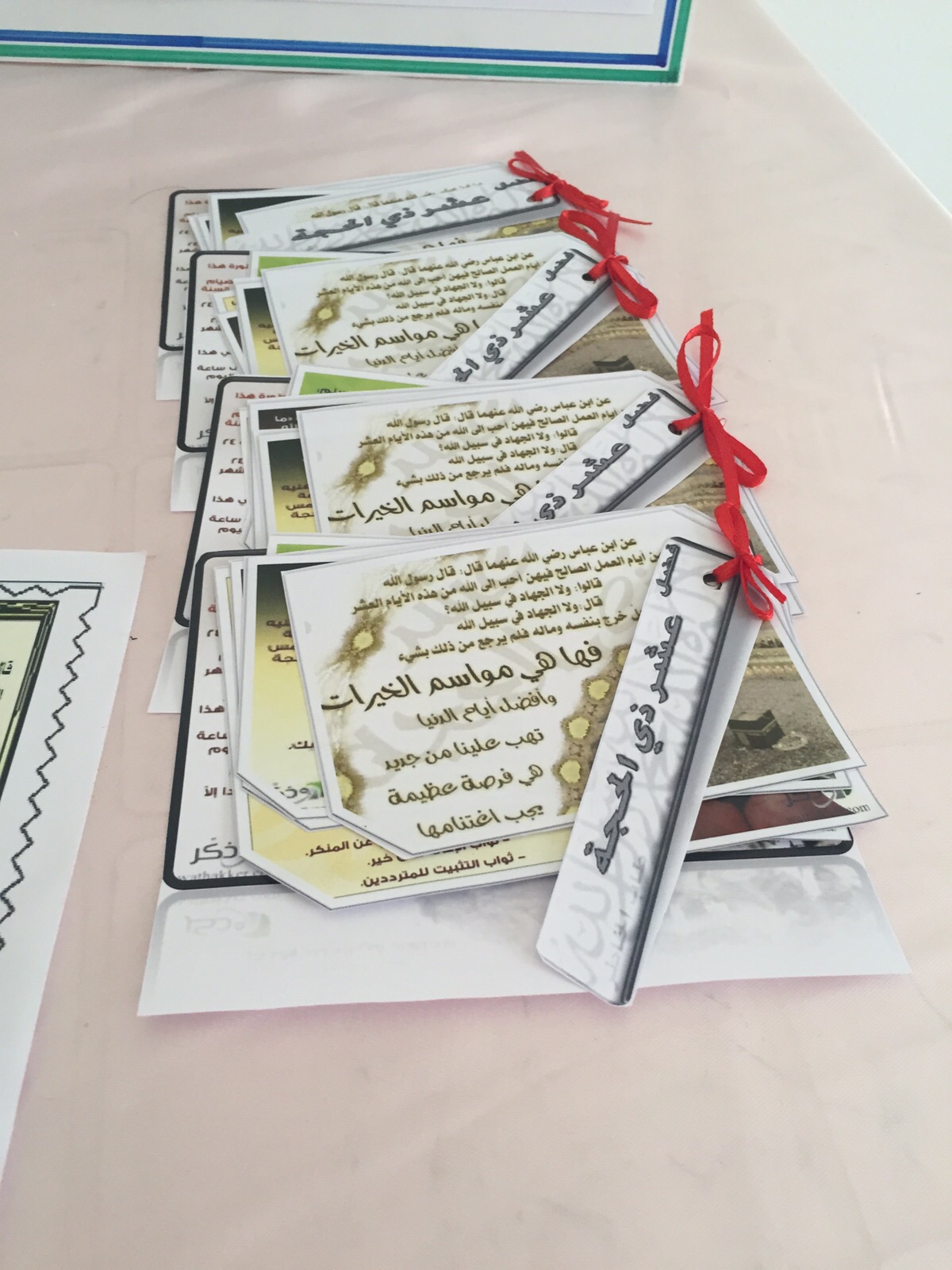 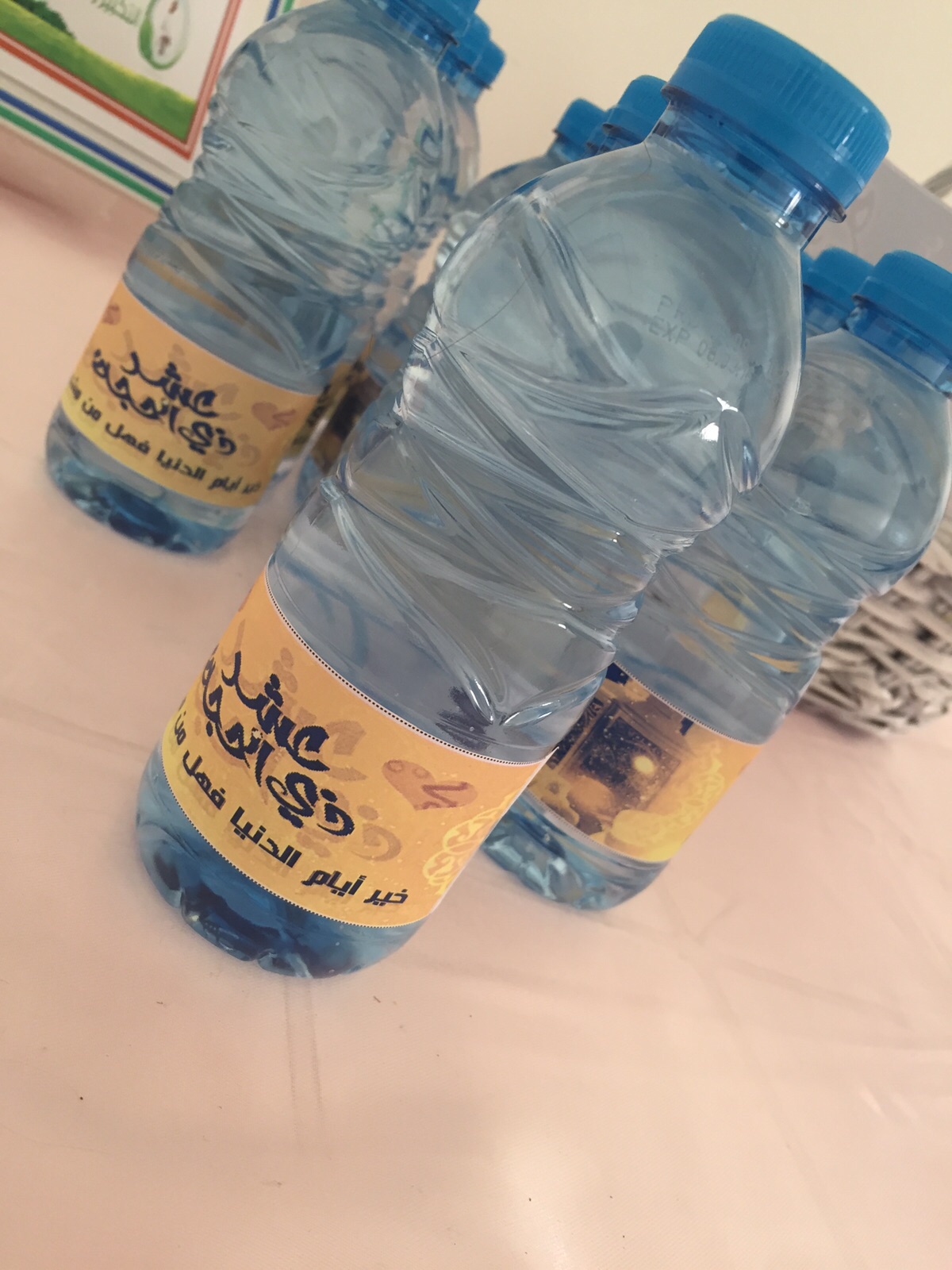 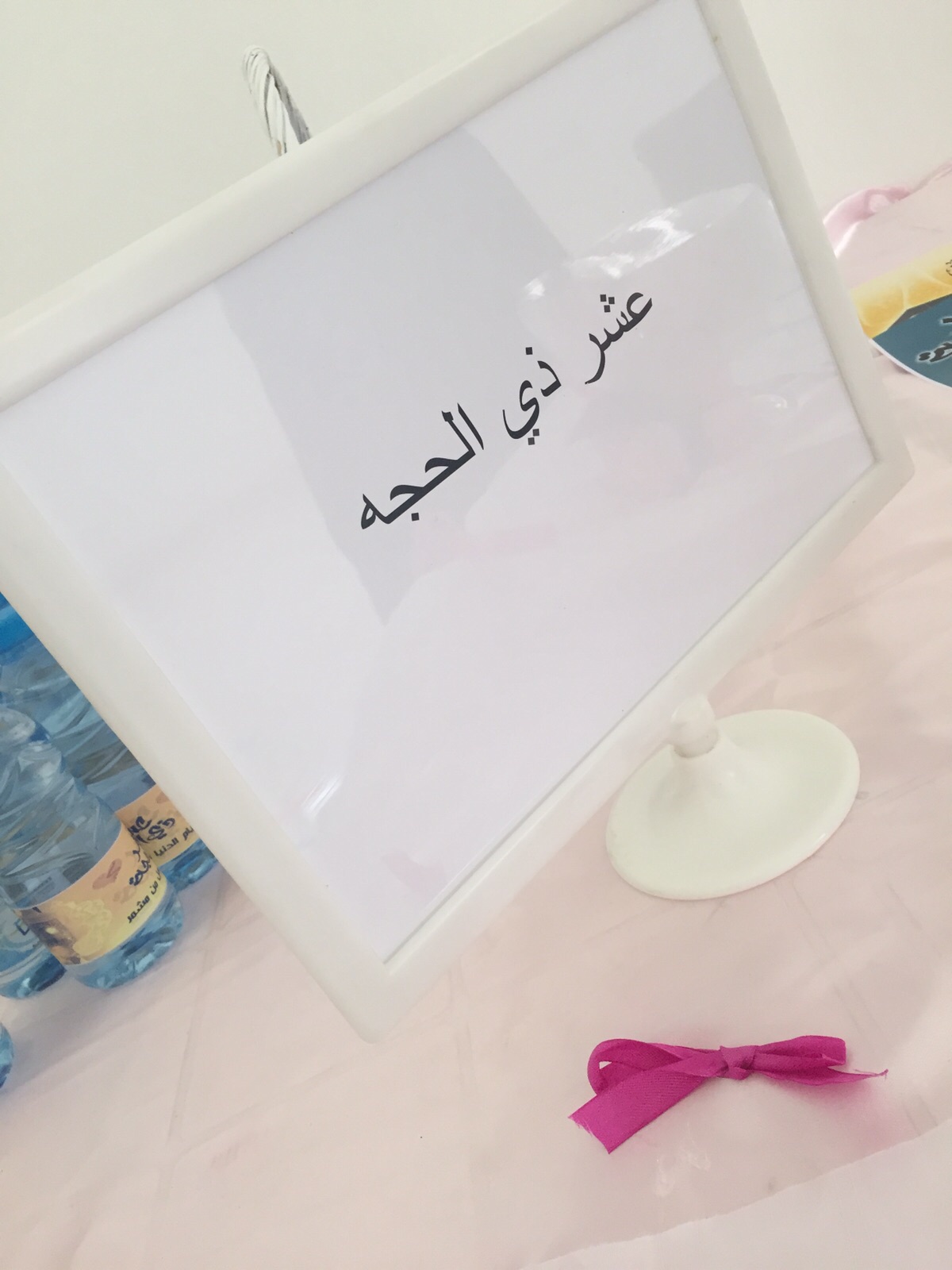 